ТЕРРИТОРИАЛЬНАЯ ИЗБИРАТЕЛЬНАЯ КОМИССИЯ ГОРОДА  ЗВЕРЕВО РОСТОВСКОЙ ОБЛАСТИНа основании ФЗ «Об основных гарантиях избирательных прав и права на участие в референдуме граждан Российской Федерации», «Об архивном деле в Российской Федерации», «О порядке рассмотрения обращений граждан Российской Федерации», законов субъекта Российской Федерации, Правил делопроизводства в федеральных органах исполнительной власти, утвержденных постановлением Правительства Российской Федерации от 15 июня 2009 года № 477, с учетом Методических рекомендаций по разработке инструкций по делопроизводству в федеральных органах исполнительной власти, утвержденных приказом Федерального архивного агентства от 23 декабря 2009 года № 76, постановлений и иных нормативных актов ЦИК России, избирательной комиссии Ростовской области, регламента ТИК г. Зверево, с использованием ГОСТа Р 51141-98 «Делопроизводство и архивное дело. Термины и определения», ГОСТа Р 6.30-2003 «Унифицированные системы документации. Унифицированная система организационно-распорядительной документации. Требования к оформлению документов»,Территориальная избирательная комиссия г. Зверево Ростовской областиПОСТАНОВЛЯЕТ:Утвердить инструкцию по делопроизводству в Территориальной избирательной комиссии г. Зверево согласно Приложению.Контроль исполнением настоящего постановления возложить на секретаря Территориальной избирательной комиссии г. Зверево А.О. Кузнецову.Председатель комиссии                                                                С.В. МироненкоСекретарь комиссии                                                                  А.О. КузнецоваПОСТАНОВЛЕНИЕПОСТАНОВЛЕНИЕПОСТАНОВЛЕНИЕПОСТАНОВЛЕНИЕ14 января 2016 г.14 января 2016 г.№ 2-2№ 2-2г. Зверевог. Зверевог. Зверевог. ЗверевоОб утверждении инструкции по делопроизводству в  Территориальной избирательной комиссии города Зверево Ростовской областиОб утверждении инструкции по делопроизводству в  Территориальной избирательной комиссии города Зверево Ростовской области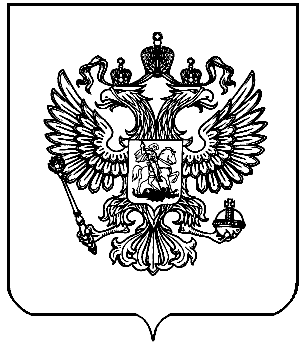 